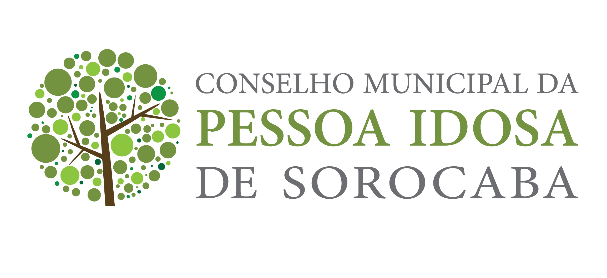 CONSELHO MUNICIPAL DA PESSOA IDOSA DE SOROCABAATA Nº 36ª – REUNIÃO ORDINÁRIA DO DIA 03/12/2020Fl. 01Ao terceiro dia do mês de dezembro de 2020 às 14:15 horas, no Clube do Idoso de Sorocaba, realizou-se a 36ª Reunião Ordinária do Conselho Municipal do Idoso de Sorocaba conforme itens da pauta e lista de presença ambas anexas. Pauta 1: Aprovação da atas anteriores. A senhora Renata Hebling Marins, presidente deste Conselho, dá início a reunião justificando o fato das atas não terem sido enviadas antecipadamente conforme acordado em reuniões anteriores por problemas com a caixa de e-mail. Com isso as mesmas foram apresentadas diretamente nesta reunião, sendo aprovadas por unanimidade. Houve apenas a indicação de ser anexada às atas o extrato do fundo municipal. Pauta 02- Ofícios enviados e recebidos. A Sra Renata informa que foram recebida 1 denúncia para visita, dois questionamentos sobre instituições de longa permanência, ambos já enviados para nossa Comissão de Visitas. Pauta 03. Comissão de Visitas. A Sra Renata passa a palavra para o Sr Luiz, coordenador de nossa Comissão de Visitas que destaca apenas uma visita, salientando a importância e a eficácia de nosso Instrumental de Visitas, ressaltando mais uma vez a importância da Comissão e a necessidade de mais voluntários para esta comissão. Pauta 04. Tesouraria. Sra Renata passa a palavra para D Nilcea que relata os valores em caixa e ressalta que não houve nenhuma doação até a presente data. Pauta 5. Clube do Idoso/Chácara. Sra Renata informa que a Enilce (coordenadoria do idoso) está afastada para observação por apresentar sintomas de COVID. Com isso, o Clube não reabrirá suas atividades no dia 16 de dezembro conforme acordo anterior com a Secretaria de Cidadania. Sr Tarcísio questiona novas possibilidades de agendamento e de realização das atividades individualmente. A Sra Silvana ressalta a importância do Clube do Idoso e da Chácara permanecerem com os idosos e que a não abertura com todas as medidas de segurança, poderia fragilizar a ocupação do local pelo público citado. A Sra Renata ressalta que não iremos “afrouxar” com a Secretaria a permanência dos idosos no Clube e Chácara, mesmo porque somente estes dois locais representam o lazer e a atividade física periodicamente para este público. Pauta 7. Rede Amiga da Pessoa Idosa de Sorocaba. A Sra Renata relata que a próxima reunião da RAPIDOS será no início de 2021 devido à transição de todas as equipes dentro da prefeitura pela mudança de gestão (eleições municipalis 2020). Pauta 8. Projetos e Ações. Sra Renata inicia esta pauta passando a palavra para a Sra Edilene para relatar o encontro com a Secretaria de Esportes e a elaboração do edital de chamamento para esporte dos idosos em 2021. Sra Edileine ressalta que a elaboração foi minuciosa e contemplou os esportes e suas viagens para campeonatos e as atividades nos bairros. Sr Sérgio relata que a Sra Edileine sempre esteve à frente e mais ela que ninguém teria realmente a capacidade para elaborar e questionar qualquer item colocado. Sr Tarcísio questiona se este edital realmente contempla esporte para todos os idosos de Sorocaba e a Sra Edileine responde que sim e que esta foi uma preocupação dela e dos professores que estiveram envolvidos. Diante das afirmações e da necessidade da leitura deste edital por todos, a Sra Renata relata a importância de uma reunião extraordinária ainda em dezembro para a aprovação deste edital ainda em 2020. Foi sugerida a data de 14 de dezembro, colocou-se em votação e foi aprovada por unanimidade.  Pauta 9. Deliberações. Sra Renata ressalta o caráter deliberativo do Conselho e que é preciso dar andamento nos projetos e em nossas compras de materiais e insumos necessários para que os trabalhos sejam mais eficientes. Pauta 10. Outros. Sr Alexandre relata a importância de fazermos as cotações para compras efetivas e necessárias. Sr Marcos ressalta a importância de aguardarmos as mudanças de gestões para definirmos um local para nossa sede e a compra de materiais, inclusive um carro para as visitas das decúncias e credenciamentos das entidades. Dra Gabriele apresenta documento da parceria firmada entre a escola de psicanálise e este Conselho, conferindo aos idosos de Sorocaba atendimento de qualidade, individualizado na Chácara e Clube do Idoso para 2021. Os agendamentos poderão ser realizados diretamente na escola através de um telefone que será disponibilizados para as secretarias dos locais citados e então o estagiário irá atender em dia e hora agendados antecipadamente. Sra Silvana ressalta a importância desta parceria e parabeniza a Dra Gabriele, tendo em vista a pandemia e todos os problemas que com ela foram trazidos como a solidão, a depressão, etc. Sem mais pautas para discussões foi dada por encerrada a reunião às 16:20 horas e eu Renata Hebling Marins lavro a presente ata e assino como Presidente.